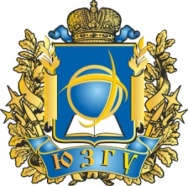 Юго-Западный государственный университет, г.Курск, РоссияМосковский политехнический университетКостанайский государственный университет имени Ахмета Байтурсынова (Казахстан)Бухарский инженерно - технологический институт (Узбекистан)4-я Международная научно-техническая конференция " Информационные технологии в управлении, автоматизации и мехатронике" (ИС-06)Дата проведения -  29 апреля 2022 годаМесто проведения – Юго-Западный государственный университет, г. Курск, РоссияКаждому участнику будет выслан в электронном виде сборник по итогам конференции с присвоением ISBN и постатейной регистрацией в РИНЦ в течении 30 дней после даты конференции.Конференция проводится с целью обмена опытом в решении актуальных проблем инженерных наук, в области разработки и внедрения в производство инновационных технологий, повышения конкурентоспособности выпускаемых изделий, выявления новых стратегических партнеров на внутреннем и международном рынках научно-технической продукции, а также установления деловых контактов представителей промышленности, технических вузов и научно-исследовательских учреждений  регионов России, стран ближнего и дальнего зарубежья, содействие включению молодых ученых в научное сообщество, выявление и систематизация актуальных проблем и тенденций в областях знаний, а также, создание условий для обмена молодыми учеными результатами исследований по научным техническим направлениям конференции:Секция 1. Общетеоретические проблемы современной теории управлениятеория систем и общая теория управления; методы робастного, адаптивного и оптимального управления; асимптотические методы анализа и синтеза систем управления;интеллектуализация процессов управления и обработки информации.Секция 2. Теоретические и прикладные проблемы  информационных системАрхитектура и проектирование интеллектуальных информационных системАппаратные средства интеллектуальных информационных системПрограммное обеспечение интеллектуальных информационных системТенденции развития интеллектуальных информационных системИнтеллектуальные информационные системы обеспечения безопасности жизнедеятельностиНадежность интеллектуальных информационных системРаспознавание образов и компьютерный анализ изображенийАлгоритмические, программные и технические средства защиты и обработки информации в интеллектуальных системахИнформационные технологии в социально-экономических системахСекция 3. Теоретические и прикладные проблемы мехатронных и робототехнических  системуправление и информатизация мехатронных и робототехнических систем; прикладные аспекты проектирования и применение роботов и мехатронных систем различного назначения.Секция 4. Информационные технологии в управлении, автоматизации и мехатроникемоделирование динамики систем и процессов управления и автоматизации;контроль и диагностика в системах управления и автоматизации;планирование измерительных сетей и экспериментов;методы и средства обработки информации;современные информационные технологии в управлении;технические средства и информационные технологии автоматизированныхсистем контактного и дистанционного мониторинга.Секция 5. Системы управления в  машиностроениисистемы управления станочными комплексами;информационные системы и системы автоматизированного управления машиностроительным производством.автоматизация производственных процессов. Комплексная автоматизация проектирования, подготовки и управления производством. CAD-, CAM, CAE-, PDM-технологии.Инструментальные средства информационной поддержки жизненного цикла изделий (ИПИ/CALS - технологии)Секция 6. Информационные технологии в образованииМультимедийные интерактивные курсы в учебном процессеИнформационные технологии в образованииПредставление статей и документа об оплате до 29 апреля 2022 года (включительно) в оргкомитет конференции ТОЛЬКО по электронной почте  informatika46@yandex.ruСсылка для регистрации участников: https://leader-id.ru/events/175148Подключиться к конференции Zoom 29 апреля 2022 12:00 PM Москваhttps://us02web.zoom.us/j/84884694846?pwd=TktWK3AzWW1EeExOdUMwQUxKU3dpQT09Идентификатор конференции: 848 8469 4846 Код доступа: 713428Председатель оргкомитета - Чевычелов Сергей Александрович, к.т.н., доцент, заведующий кафедры МТиО, Юго-Западный государственный университет, РоссияКонтактное лицо: Горохов Александр Анатольевичтел. +7-910-730-82-83, informatika46@yandex.ruВ программе конференции:1. Пленарные заседания2. Секционные заседанияФормы участия в конференции:1. Публикация статьи и выступление с устным докладом.2. Только публикация статьи (заочное участие).3. Участие в качестве слушателя (участие без доклада)Требования к оформлению материалов:Поля –  с каждой стороны;Шрифт - Times New Roman, кегль 14, межстрочный интервал – одинарный; сноски по тексту, красная строка (отступ) по тексту – .Название статьи - заглавными буквами, жирным шрифтом, выравнивание по центру;ФИО авторов полностью; ученая степень; звание; должность - жирный курсив, по центру.Наименование организации, - курсив, по центруВ конце статьи необходимо указать1. Номер предполагаемой секции2. Фамилия, имя, отчество авторов полностью3. Название организации полностью4. Контактные данные (телефон, e-mail (ОБЯЗАТЕЛЬНО, так по этому адресу будет выслан сборник материалов в электронном виде варианте), почтовый адрес указанием индекса)5.Форма участия (очное, заочное)Материалы публикуются в авторской редакции. Минимальный объем – 3 страницы.Оплата за участие в конференции (одна статья), включая один экземпляр сборника, составляет:Сборник в электронном варианте - 100 рублей за каждую страницу статьи.Сборник в бумажном варианте - 150 рублей за каждую страницу статьи (включая электронный вариант и  почтовую отправку). Для участников из стран СНГ-  одна страница – 5 долларов.Стоимость диплома участника: – 100 рублей в электронном виде, - 150 рублей, включая стоимость почтовой пересылки.Стоимость диплома участника  в бумажном виде – 150 рублей, включая стоимость почтовой пересылки.Стоимость «благодарственное письмо руководителю» в электронном виде – 100 рублей (отсылается только по электр.почте).Стоимость дополнительного сборника в бумажном варианте – 450 рублей, для участников из стран СНГ – 10 долларов, включая стоимость почтовых расходов.Оргвзнос необходимо перечислить по следующим реквизитам:1. по номеру телефона +7-910-730-82-832. на карту сбербанка 54694009 759071013. на расчетный счет в банке: Индивидуальный предприниматель Горохов Александр Анатольевич, 305018, г. Курск, ул. Черняховского, д.33ИНН 463001859833, КПП 463201001Банк получателя Центрально-Черноземный филиал ООО «Экспобанк», г. Курск, р/c 40802810116000000733  к/сч 30101810345250000330 БИК 043807330Для участников из СНГ возможна оплата Золотая корона, Колибри, Контакт и др.В графе вид платежа обязательно указать: «ИС-05. Фамилия».Образец Оформления статьи ИНФОРМАЦИОННЫЕ ТЕХНОЛОГИИ В ОБРАЗОВАНИИАкулов Олег Иванович, студент(e-mail: akk-vik@mail.ru)Долгова Марина Ивановна, к.т.н., доцент(e-mail: akk-vik@mail.ru)Юго-Западный государственный университет, г.Курск, РоссияВ данной статье раскрываются особенности применения информационных технологий в образовании.Ключевые слова: мультимединые курсы, уроки, образование.…….Текст статьи….Список литературы1.    ……2. …Закрытое акционерное общество«Университетская книга»г.Курск, Россияпредлагает услуги:Повышение индекса ХИРШ отдельному автору;Регистрация постатейно в РИНЦ сборников конфренций, мероприятий (стоимость  - от 50 рублей за статью).Регистрация монографий, учебных пособий в РИНЦ сборников конфренций мероприятий (стоимость  - от 100 рублей за издание).издание монографий, учебных пособий, учебников, сборников конференций по доступным ценам с присвоением ISBN и регистрацией в РИНЦ, тираж от 20 штук;типографско-издательские услуги сборников конференций: сбор статей, верстка, подготовка макета,  разработка дизайна обложки, постатейная регистрация в РИНЦ, издание тиража, рассылка авторам и т.д.публикация статей  по экономике, праву, социологии, философии в научно-практическом журнале ИННОВАЦИОННАЯ ЭКОНОМИКА: ПЕРСПЕКТИВЫ РАЗВИТИЯ И СОВЕРШЕНСТВОВАНИЯ (http://elibrary.ru/contents.asp?issueid=1361579);публикация статей  по материаловедению, машиностроению, технике и технологиям в  научно-техническом журнале СОВРЕМЕННЫЕ МАТЕРИАЛЫ, ТЕХНИКА И ТЕХНОЛОГИИ (http://elibrary.ru/contents.asp?issueid=1445616)Внимание специальное предложение: Минимальный и самый распространенный способ издания монографий, учебного пособия - 20 штук, из которых 16 экземпляров оставляется на обязательную рассылку. Авторы получают 4 экземпляра, Изданию присваивается номер ISBN, осуществляется регистрация в РИНЦ. Объем до 100 страниц. Цена – 7500 рублей.Объем до 250 страниц. Цена – 8000 рублей.Контактное лицоГорохов Александр Анатольевич+7-910-730-82-83nauka46@yandex.ruПредложение на Издание монографии, учебного пособия. Объем до 250 стр.мягкая обложка, ламинация, переплет – термоклеевойТираж, цена за штуку,20-30 штук - 400 рублей 31-50 штук - 350 рублей51-100 штук - 300 рублей101 и более - 250 рублейЦена включает: верстка, составление содержания, подготовка макета, присвоение ISBN, отправка 16 обязательных экземпляров в РКП (оставляем из оплаченного тиража), регистрация в РИНЦ.Если объем более 250 страниц, то к указанным ценам  +50 рублей.Твердая обложка, ламинация, переплет – КБЦ (прошитый)Тираж, цена за штуку,100-200 штук - 350 рублей 200-400 штук - 330 рублейСвыше 400 штук - 300 рублей Цена включает: верстка, составление содержания, подготовка макета, присвоение ISBN, отправка 16 обязательных экземпляров в РКП (оставляем из оплаченного тиража), регистрация в РИНЦ.Если объем более 250 страниц, то к указанным ценам  +50 рублей.Минимальный и самый распространенный способ издания монографий, учебного пособия - 20 штук, из которых 16 экземпляров оставляется на обязательную рассылку. Объем до 200 страниц. Авторы получают 4 экземпляра, Изданию присваивается номер ISBN, осуществляется регистрация в РИНЦ. Цена – 8000 рублей.Порядок опубликования монографии, учебных пособий.1. Присылаете макет сборника в формате WORD, определяетесь с тиражом, вариантом обложки (мягкая, твердая)2. Высылаем Заказчику проект готового макета монографии, учебного пособия для согласования.3. Заказчик производит оплату.4. Макету Монографии, учебного пособия присваивается номер ISBN. Высылаются Заказчику варианты обложек для выбора.5. Тиражирование изданияРекомендуемые требования к макету монографий, учебных пособийРекомендуем 16 шрифт, в крайнем случае 14. Интервал для 16 шрифта можно и одинарный и полуторный, для 14 шрифта лучше одинарный (Образец - любой сборник конференции)Поля зеркальные - сверху, справа, слева 25 мм, снизу - 20 ммКрасная строка (рекомендуемая) - 0,5 мм